Задание 3.3 Тема: Магнитная индукция. Формулировка задания. По плоскому контуру из тонкого провода течет ток I= 2 А. Определите индукцию магнитного поля, создаваемого этим током в точке О. Контур выбирается в соответствии с номером варианта. Радиус R = 30 см.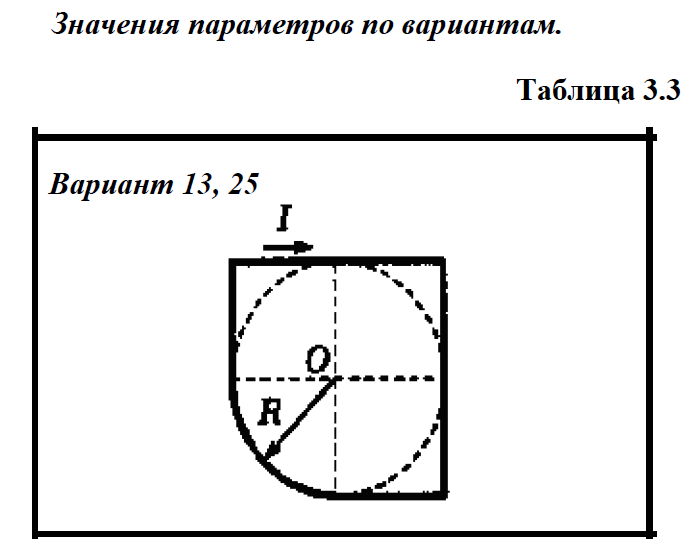 